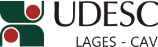 DESIGNA BANCA DE AVALIAÇÃO DA QUALIFICAÇÃO DE DOUTORADO EM CIÊNCIA ANIMAL.O Diretor Geral do Centro de Ciências Agroveterinárias, no uso de suas atribuições, RESOLVE:1 - Designar os abaixo relacionados para comporem a Banca de Avaliação da Qualificação de Doutorado em Ciência Animal intitulada “Efeitos de uma mesma dose de ácido linoleico conjugado (CLA) sobre ovelhas lactantes de diferentes pesos e efeitos de isômeros de ácidos graxos no cultivo de explantes da glândula mamária lactante”, da doutoranda MONICA URIO, a realizar-se no dia 08 de maio de 2015, às 14 horas, nas dependências do CAV/UDESC:Dr. DIMAS ESTRASULAS DE OLVIERA – (UDESC/Lages/SC) – PresidenteDr. CLAUDIO VAZ DI MAMBRO RIBEIRO – (UFBA/Salvador/BA) – Membro externoDr. LUIZ CLAUDIO MILETTI – (UDESC/Lages/SC) – Membro Dr. HENRIQUE MENDONÇA NUNES RIBEIRO FILHO - (UDESC/Lages/SC)– SuplenteProf. João Fert NetoDiretor Geral do CAV/UDESCPORTARIA INTERNA DO CAV Nº 072/2015, de 23/04/2015